Publicado en Madrid el 22/02/2024 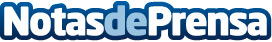 El IoT será clave en la reinvención de los productos de la industriaLa última jornada sobre IoT organizada por AEIT-Madrid contó con la presencia de Accenture para hablar del papel del Ingeniero de Telecomunicación en las tecnologías clave de la industria X. Con este encuentro, junto con otros que se realizarán, AEIT-Madrid quiere poner en valor la importancia del ingeniero de telecomunicación en las tecnologías clave en el mundo actualDatos de contacto:Paloma EscuderoGabinete de prensa de AEIT913022860Nota de prensa publicada en: https://www.notasdeprensa.es/el-iot-sera-clave-en-la-reinvencion-de-los Categorias: Telecomunicaciones Inteligencia Artificial y Robótica Madrid Software Ciberseguridad Otras Industrias http://www.notasdeprensa.es